May 27, 2015Docket No. A-2015-2461206Utility Code: 1217223CERTIFIEDBRADEN SMITHLICENSELOGIX140 GRAND SUITE  SUITE 300WHITE PLAINS  NY 10601RE:	NATURAL GAS SUPPLIER LICENSE APPLICATION OF GULF STREAM ENERGY CONSULTANTS, LLCDear Mr. Smith:On January 6, 2015, Gulf Stream Energy Consultants, LLC (Gulf Stream) filed an application with the Commission for a license to provide natural gas supplier services in the Commonwealth of Pennsylvania.On March 24, 2015, the Bureau of Technical Utility Services sent a data request seeking further information as well as proof of publication and bonding requirements.  This data request is attached.Gulf Stream has not replied to the data request.  Please be advised that you are directed to forward the requested information to the Commission within 10 days of receipt of this letter.  Failure to respond may result in the application being denied.  As well, if Gulf Stream has decided to withdraw its application, please reply notifying the Commission of such a decision.Any and all responses are to be sent to the Public Utility Commission’s Secretary’s Bureau.  As well, a copy of these responses should be sent to Debra Backer, Bureau of Technical Utility Services, at email dbacker@pa.gov or 717-783-9787.	Sincerely,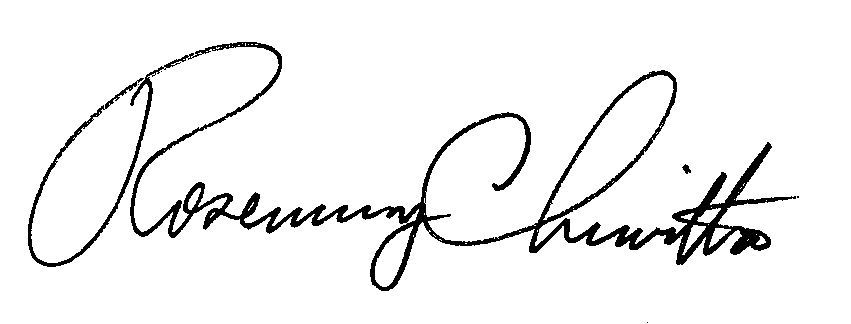 	Rosemary Chiavetta	SecretaryAttachmentcc:	Secretary’s BureauMarch 24, 2015Docket No. A-2015-2461206Utility Code: 1217223BRADEN SMITHLICENSELOGIX140 GRAND SUITE  SUITE 300WHITE PLAINS  NY 10601RE: Natural Gas Supplier License Application of Gulf Stream Energy Consultants, LLCDear Mr. Smith:On December 18, 2014, Gulf Stream Energy Consultants, LLC’s application for a Natural Gas Supplier license was accepted for filing and docketed with the Public Utility Commission.  The application was incomplete.  In order for us to complete our analysis of your application, the Energy Industry Group requires answers to the attached question(s).  Please forward the information to the Secretary of the Commission at the address listed below within ten (10) working days from the date of this letter.  Please note that some responses may be e-filed to your case, http://www.puc.pa.gov/efiling/default.aspx.   A list of document types allowed to be e-filed can be found at http://www.puc.pa.gov/efiling/DocTypes.aspx.  Your answers should be verified per 52 Pa Code § 1.36.  Accordingly, you must provide the following statement with your responses:I, ________________, hereby state that the facts above set forth are true and correct to the best of my knowledge, information and belief, and that I expect to be able to prove the same at a hearing held in this matter.  I understand that the statements herein are made subject to the penalties of 18 Pa.C.S. § 4904 (relating to unsworn falsification to authorities).The blank should be filled in with the name of the appropriate company representative, and the signature of that representative should follow the statement.In addition, to expedite completion of the application, please also e-mail the information to Debra Backer at dbacker@pa.gov.  Please direct any questions to Debra Backer, Bureau of Technical Utility Services, at dbacker@pa.gov or (717) 783-9787.  							Sincerely,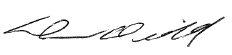 							Darren D. Gill, Deputy Director  							Bureau of Technical Utility Services  Enclosure cc:  Debra BackerDocket No.  A-2015-2461206Gulf Stream Energy Consultants, LLC Data RequestReference application, Section 1.c and 1.e, Identification and Contact Information – The regulatory contact information and the contacts for consumer service and complaints are both missing email addresses.  Please provide an updated application page with the appropriate corrections.  Please provide an original document by using the submission method listed above.Reference application, Section 6.b, Proof of Service, NGDCs – Applicant has not provided the NGDC bonding requirements required in the application packet.  However, letters from the NGDCs indicating their bonding requirements must be provided with the application.  Applicant has indicated its proposed service area is the entire Commonwealth of Pennsylvania; therefore bonding letters from all eleven NGDCs is required for this application.  Please provide original documents by using the submission method listed above.  Reference application, Section 7.b, Financial Records –Applicant has only provided bank statements for 2013 and an unofficial federal tax summary for 2013.  However, this is not sufficient to demonstrate financial fitness.  Please provide the past two years of accounting statements or tax returns, bank statements from 2014, or two years of personal taxes to demonstrate adequate financial fitness.  Please provide any original documents by using the submission method listed above.  In addition, please also provide this information in a separate envelope, along with a cover letter stating the information is an update for Gulf Stream Energy Consultants, LLC’s EGS license application at Docket No. A-2014-2453855.  Applicant can elect to mark submitted information as confidential.Reference application, Section 7.e, Accounting Records Custodian – Applicant has provided the name, address, and phone number of the records custodian, but it did not provide an email as required by the application.  Please provide any original documents by using the submission method listed above.  Reference application, Section 7.f, Taxation – Applicant has checked the N/A box next to 7.C on the Tax Certification Form.  If applicant believes it does not need a Corporate Box, it will need documentation from the Department of Revenue stating this.  Otherwise, Applicant will need to resubmit a fully completed Tax Certification Form, including either a 7 digit Corporate Box Number or a 10 digit Revenue ID Number.  Please provide any original documents by using the submission method listed above.  Applicant can elect to mark submitted information as confidential.   Reference application, Section 8.a, Technical Fitness Experience, Plan, Structure – Applicant has provided a brief company profile description and job titles.  However, this is not sufficient to demonstrate technical fitness.  Please provide professional resumes for the chief officers and proof of licenses as a supplier of natural gas services in other states or jurisdictions, if applicable.   Please provide any original documents by using the submission method listed above.  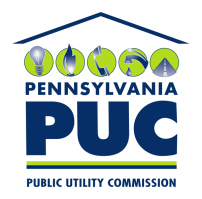  PUBLIC UTILITY COMMISSIONP.O. IN REPLY PLEASE REFER TO OUR FILE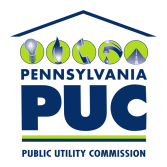  PUBLIC UTILITY COMMISSIONP.O. IN REPLY PLEASE REFER TO OUR FILERosemary Chiavetta, SecretaryRosemary Chiavetta, SecretaryPennsylvania Public Utility CommissionorPennsylvania Public Utility CommissionP.O. Box 3265400 North StreetHarrisburg, PA 17105-3265Harrisburg, PA 17120